				Załącznik do 																Uchwały Nr XIX/151/2012									Rady Powiatu Mławskiego								z dnia 30 sierpnia 2012 rokuZadania planowane do realizacji w ramach programu Państwowego Funduszu Rehabilitacji Osób Niepełnosprawnych pn. „Program wyrównywania różnic między regionami  II” w obszarze D w 2012 roku.														Przewodniczący Rady Powiatu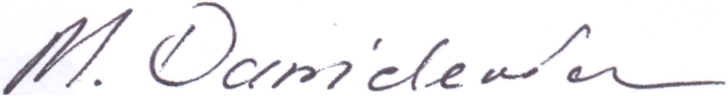 														         Michał DanielewiczLp.Realizator ProgramuBeneficjent pomocyNazwa projektu objętego pomocąTermin realizacjiŚrodki zaplanowane na realizację projektuŚrodki zaplanowane na realizację projektuŚrodki zaplanowane na realizację projektuKoszty planowane objęte pomocą publicznąLp.Realizator ProgramuBeneficjent pomocyNazwa projektu objętego pomocąTermin realizacjiśrodki łącznieśrodki własnebeneficjentaśrodki z PFRONKoszty planowane objęte pomocą publiczną1.Powiat MławskiSpecjalny Ośrodek Szkolno-Wychowawczego im. J. Korczaka w Mławielikwidacja bariertransportowych2012 r.132 000,00 zł79 200,00 zł52 800,00 złZakup mikrobusu2.Powiat MławskiŚrodowiskowy Dom Samopomocy w Mławielikwidacja bariertransportowych2012 r.140 000,00 zł84 000,00 zł56 000,00 złZakup mikrobusu